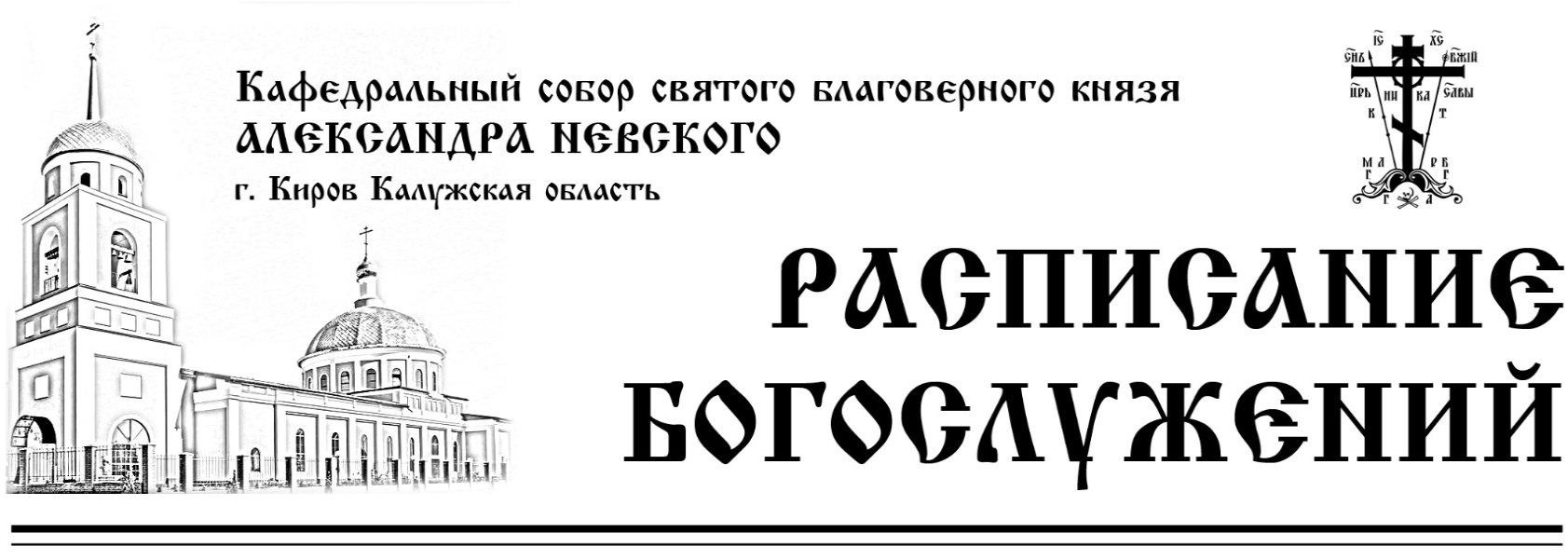 1 ОКТЯБРЯСуббота080010001600ПРЕПОДОБНОГО ИЛАРИОНА ОПТИНСКОГОЧАСЫ И БОЖЕСТВЕННАЯ ЛИТУРГИЯПАНИХИДАВСЕНОЩНОЕ БДЕНИЕ. ИСПОВЕДЬВеликая вечерня, утреня и 1 час2 ОКТЯБРЯВоскресенье0830НЕДЕЛЯ 16-я ПО ПЯТИДЕСЯТНИЦЕБЛАГОВЕРНЫХ КНЯЗЕЙ ФЕОДОРА СМОЛЕНСКОГО И ЧАД ЕГО ДАВИДА И КОНСТАНТИНА, ЯРОСЛАВСКИХ ЧУДОТВОРЦЕВЧАСЫ И БОЖЕСТВЕННАЯ ЛИТУРГИЯВОДОСВЯТНЫЙ МОЛЕБЕН3 ОКТЯБРЯПонедельник1700СЕДМИЦА 17-я ПО ПЯТИДЕСЯТНИЦЕПРЕПОДОБНОГО И БЛАГОВЕРНОГО КНЯЗЯ ОЛЕГА БРЯНСКОГОВЕЧЕРНЕЕ БОГОСЛУЖЕНИЕ. СЛАВОСЛОВИЕ4 ОКТЯБРЯВторник08001700ОТДАНИЕ ПРАЗДНИКА ВОЗДВИ́ЖЕНИЯ ЖИВОТВОРЯЩЕГО КРЕСТА ГОСПОДНЯЧАСЫ И БОЖЕСТВЕННАЯ ЛИТУРГИЯСЛАВЛЕНИЕВЕЧЕРНЯ С АКАФИСТОМ ПРЕПОДОБНОМУ СЕРГИЮ, ИГУМЕНУ РАДОНЕЖСКОМУ5 ОКТЯБРЯСреда08001000СВЯТОГО ПРОРОКА ИОНЫЧАСЫ И БОЖЕСТВЕННАЯ ЛИТУРГИЯПАНИХИДА7 ОКТЯБРЯПятница16301700СВЯТОЙ ПЕРВОМУЧЕНИЦЫ РАВНОАПОСТОЛЬНОЙ ФЕКЛЫМОЛЕБЕН ДЛЯ БЕРЕМЕННЫХ ПРЕД ИКОНОЙ БОЖИЕЙ МАТЕРИ «ПОМОЩНИЦА В РОДАХ»ВСЕНОЩНОЕ БДЕНИЕ. ИСПОВЕДЬ.Великая вечерня, лития, утреня и 1 час.8 ОКТЯБРЯСуббота080008301600ПРЕСТАВЛЕНИЕ ПРЕПОДОБНОГО СЕРГИЯ, ИГУМЕНА РАДОНЕЖСКОГО, ВСЕЯ РОССИИ ЧУДОТВОРЦАПРЕСТОЛЬНЫЙ ПРАЗДНИКВОДОСВЯТНЫЙ МОЛЕБЕН.ЧАСЫ И БОЖЕСТВЕННАЯ ЛИТУРГИЯСЛАВЛЕНИЕ, ПАНИХИДАВСЕНОЩНОЕ БДЕНИЕ. ИСПОВЕДЬ.Великая вечерня, утреня и 1 час.9 ОКТЯБРЯВоскресенье0830НЕДЕЛЯ 17-я ПО ПЯТИДЕСЯТНИЦЕПРЕСТАВЛЕНИЕ СВЯТОГО АПОСТОЛА И ЕВАНГЕЛИСТА ИОАННА БОГОСЛОВАЧАСЫ И БОЖЕСТВЕННАЯ ЛИТУРГИЯВОДОСВЯТНЫЙ МОЛЕБЕН11 ОКТЯБРЯВторник1700ПРЕПОДОБНОГО ХАРИТОНА ИСПОВЕДНИКАВЕЧЕРНЯ С АКАФИСТОМ ПРЕПОДОБНОМУ СЕРГИЮ, ИГУМЕНУ РАДОНЕЖСКОМУ12 ОКТЯБРЯСреда08001000ПРЕПОДОБНОГО КИРИАКА ОТШЕЛЬНИКАЧАСЫ И БОЖЕСТВЕННАЯ ЛИТУРГИЯПАНИХИДА13 ОКТЯБРЯЧетверг1700СВЯТИТЕЛЯ МИХАИЛА, ПЕРВОГО МИТРОПОЛИТА КИЕВСКОГОВСЕНОЩНОЕ БДЕНИЕ. ИСПОВЕДЬ.Великая вечерня, лития, утреня и 1 час.14 ОКТЯБРЯПятница08001700ПОКРОВ ПРЕСВЯТОЙ ВЛАДЫЧИЦЫ НАШЕЙ БОГОРОДИЦЫ И ПРИСНОДЕВЫ МАРИИЧАСЫ И БОЖЕСТВЕННАЯ ЛИТУРГИЯСЛАВЛЕНИЕВЕЧЕРНЯ С АКАФИСТОМ ИКОНЕ БОЖИЕЙ МАТЕРИ «НЕУПИВАЕМА ЧАША15 ОКТЯБРЯСуббота080010001600СВЯТЫХ СВЯЩЕННОМУЧЕНИКА КИПРИАНА И МУЧЕНИЦЫ ИУСТИНЫЧАСЫ И БОЖЕСТВЕННАЯ ЛИТУРГИЯПАНИХИДАВСЕНОЩНОЕ БДЕНИЕ. ИСПОВЕДЬ.Великая вечерня, утреня и 1 час.16 ОКТЯБРЯВоскресенье0830НЕДЕЛЯ 18-я ПО ПЯТИДЕСЯТНИЦЕ СВЯТОГО СВЯЩЕННОМУЧЕНИКА ДИОНИСИЯ АРЕОПАГИТА, ЕПИСКОПА АФИНСКОГОЧАСЫ И БОЖЕСТВЕННАЯ ЛИТУРГИЯВОДОСВЯТНЫЙ МОЛЕБЕН17 ОКТЯБРЯПонедельник1700СЕДМИЦА 19-я ПО ПЯТИДЕСЯТНИЦЕ СВЯЩЕННОМУЧЕНИКА ИЕРОФЕЯ, ЕПИСКОПА АФИНСКОГОВЕЧЕРНЕЕ БОГОСЛУЖЕНИЕ. ПОЛИЕЛЕЙ.Вечерня, утреня и 1 час.18 ОКТЯБРЯВторник08001700СВЯТИТЕЛЕЙ МОСКОВСКИХ ПЕТРА, ФЕОГНОСТА, АЛЕКСИЯ, КИПРИАНА, ФОТИЯ, ИОНЫ, ГЕРОНТИЯ, ИОАСАФА, МАКАРИЯ, ФИЛИППА, ИОВА, ЕРМОГЕНА, ТИХОНА, ПЕТРА, ФИЛАРЕТА, ИННОКЕНТИЯ И МАКАРИЯЧАСЫ И БОЖЕСТВЕННАЯ ЛИТУРГИЯСЛАВЛЕНИЕВЕЧЕРНЯ С АКАФИСТОМ ПРЕПОДОБНОМУ СЕРГИЮ, ИГУМЕНУ РАДОНЕЖСКОМУ19 ОКТЯБРЯСреда08001000СВЯТОГО АПОСТОЛА ФОМЫЧАСЫ И БОЖЕСТВЕННАЯ ЛИТУРГИЯСЛАВЛЕНИЕ, ПАНИХИДА21 ОКТЯБРЯПятница1700СВЯТОЙ ПРЕПОДОБНОЙ ПЕЛАГЕИВЕЧЕРНЯ С АКАФИСТОМ ИКОНЕ БОЖИЕЙ МАТЕРИ «НЕУПИВАЕМА ЧАША22 ОКТЯБРЯСуббота080010001600СВЯТОГО АПОСТОЛА ИАКОВА АЛФЕЕВАЧАСЫ И БОЖЕСТВЕННАЯ ЛИТУРГИЯПАНИХИДАВСЕНОЩНОЕ БДЕНИЕ. ИСПОВЕДЬВеликая вечерня, утреня и 1 час.23 ОКТЯБРЯВоскресенье08301600НЕДЕЛЯ 19-я ПО ПЯТИДЕСЯТНИЦЕПРЕПОДОБНОГО АМВРОСИЯ ОПТИНСКОГОПАМЯТЬ СВЯТЫХ ОТЦОВ VII ВСЕЛЕНСКОГО СОБОРАЧАСЫ И БОЖЕСТВЕННАЯ ЛИТУРГИЯВОДОСВЯТНЫЙ МОЛЕБЕНВСЕНОЩНОЕ БДЕНИЕ. ИСПОВЕДЬВеликая вечерня, утреня и 1 час.24 ОКТЯБРЯПонедельник08001700СЕДМИЦА 20-я ПО ПЯТИДЕСЯТНИЦЕСОБОР ВСЕХ СВЯТЫХ В ОПТИНОЙ ПУСТЫНИ ПРОСИЯВШИХЧАСЫ И БОЖЕСТВЕННАЯ ЛИТУРГИЯСЛАВЛЕНИЕВСЕНОЩНОЕ БДЕНИЕ. ИСПОВЕДЬВеликая вечерня, лития, утреня и 1 час.25 ОКТЯБРЯВторник08001700КАЛУЖСКОЙ ИКОНЫ БОЖИЕЙ МАТЕРИЧАСЫ И БОЖЕСТВЕННАЯ ЛИТУРГИЯСЛАВЛЕНИЕВЕЧЕРНЯ С АКАФИСТОМ ПРЕПОДОБНОМУ СЕРГИЮ, ИГУМЕНУ РАДОНЕЖСКОМУ26 ОКТЯБРЯСреда0800ИВЕРСКОЙ ИКОНЫ БОЖИЕЙ МАТЕРИЧАСЫ И БОЖЕСТВЕННАЯ ЛИТУРГИЯСЛАВЛЕНИЕ, ПАНИХИДА28 ОКТЯБРЯПятница09001700ИКОНЫ БОЖИЕЙ МАТЕРИ ИМЕНУЕМОЙ «СПОРИТЕЛЬНИЦА ХЛЕБОВ»МОЛЕБЕН С АКАФИСТОМВЕЧЕРНЯ С АКАФИСТОМ ИКОНЕ БОЖИЕЙ МАТЕРИ «НЕУПИВАЕМА ЧАША29 ОКТЯБРЯСуббота0800100015001600МУЧЕНИКА ЛОНГИНА, СОТНИКА, ИЖЕ ПРИ КРЕСТЕ ГОСПОДНИЧАСЫ И БОЖЕСТВЕННАЯ ЛИТУРГИЯПАНИХИДАПОКАЯННЫЙ МОЛЕБЕН ПЕРЕД МОЩАМИ ВИФЛЕЕМСКИХ МЛАДЕНЦЕВ ДЛЯ КАЮЩИХСЯ В ГРЕХЕ ДЕТОУБИЙСТВА ВО ЧРЕВЕВСЕНОЩНОЕ БДЕНИЕ. ИСПОВЕДЬ.Великая вечерня, утреня и 1 час.30 ОКТЯБРЯВоскресенье08301600НЕДЕЛЯ 20-я ПО ПЯТИДЕСЯТНИЦЕСВЯТОГО ПРОРОКА ОСИ́ИЧАСЫ И БОЖЕСТВЕННАЯ ЛИТУРГИЯВОДОСВЯТНЫЙ МОЛЕБЕНВЕЧЕРНЕЕ БОГОСЛУЖЕНИЕ. ПОЛИЕЛЕЙВечерня, утреня и 1 час.31 ОКТЯБРЯПонедельник0800АПОСТОЛА И ЕВАНГЕЛИСТА ЛУКИЧАСЫ И БОЖЕСТВЕННАЯ ЛИТУРГИЯСЛАВЛЕНИЕ1 НОЯБРЯВторник1700СВЯТОГО ПРОРОКА БОЖИЯ ИОӢЛЯВЕЧЕРНЯ С АКАФИСТОМ ПРЕПОДОБНОМУ СЕРГИЮ, ИГУМЕНУ РАДОНЕЖСКОМУ2 НОЯБРЯСреда08001000СВЯТОГО ВЕЛИКОМУЧЕНИКА АРТЕМИЯЧАСЫ И БОЖЕСТВЕННАЯ ЛИТУРГИЯПАНИХИДА 3 НОЯБРЯЧетверг1700ПРЕПОДОБНОГО ИЛАРИОНА ВЕЛИКОГОВСЕНОЩНОЕ БДЕНИЕ. ИСПОВЕДЬ.Великая вечерня, лития, утреня и 1 час.4 НОЯБРЯПятница0800103011001700ПРАЗДНОВАНИЕ КАЗАНСКОЙ ИКОНЕ БОЖИЕЙ МАТЕРИЧАСЫ И БОЖЕСТВЕННАЯ ЛИТУРГИЯМОЛЕБНОЕ ПЕНИЕ И КРЕСТНЫЙ ХОД ДО ПЛОЩАДИ ПОБЕДЫБЛАГОДАРСТВЕННЫЙ МОЛЕБЕНУ ПОКЛОННОГО КРЕСТАЗАУПОКОЙНОЕ ВЕЧЕРНЕЕ БОГОСЛУЖЕНИЕ. ПАРАСТАСВечерня, утреня с чтением 17 кафизмы и 1 час.ПАНИХИДА5 НОЯБРЯСуббота080010001600ДИМИТРИЕВСКАЯ РОДИТЕЛЬСКАЯ СУББОТАЧАСЫ И БОЖЕСТВЕННАЯ ЛИТУРГИЯПАНИХИДАВСЕНОЩНОЕ БДЕНИЕ. ИСПОВЕДЬ.Великая вечерня, утреня и 1 час.6 НОЯБРЯВоскресенье0830НЕДЕЛЯ 21-я ПО ПЯТИДЕСЯТНИЦЕИКОНЫ БОЖИЕЙ МАТЕРИ ИМЕНУЕМОЙ «ВСЕХ СКОРБЯЩИХ РАДОСТЬ»ЧАСЫ И БОЖЕСТВЕННАЯ ЛИТУРГИЯВОДОСВЯТНЫЙ МОЛЕБЕН